VI WOJEWÓDZKI KONKURS PLASTYCZNY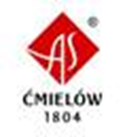 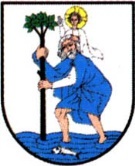 Honorowy Patronat  Burmistrz Ćmielowa Joanna SuskaPrezes Fabryki Porcelany AS Ćmielów Adam SpałaĆmielowskie korzenie. Ponad  czasem. pod hasłemODCZARUJMY CZAROWNICEKonkurs organizowany przez Szkołę Podstawową Nr 1 im. K. Szydłowieckiego 
w ĆmielowieCele konkursu:Promowanie walorów Ćmielowa, miasta z ponad 500-letnią historią
 i ponad 200-letnią tradycją wyrobu porcelany oraz regionu świętokrzyskiego, 
jego historii, piękna krajobrazu.Poszerzenie wiedzy uczniów szkół podstawowych na temat historii i legend świętokrzyskich.Rozwijanie kreatywności  dzieci i młodzieży.Uwrażliwienie dzieci i młodzieży na sztukę.Umiejętność wykorzystywania motywów legendarnych, historycznych (postacie, symbole, wydarzenia) w twórczości artystycznej.Uczestnicy konkursu:Uczniowie klas VI – VIII woj. świętokrzyskiegoZadanie konkursowe:Należy wykonać na kartce A3 samodzielną pracę plastyczną przedstawiającą własną dekorację figurki czarownicy.Projekt FIGURKI CZAROWNICY dostępny na stronie internetowej szkoły https://sp1cmielow.edupage.org w zakładce KONKURSY. Każdy uczestnik wykonuje tylko jedną pracę. Każda szkoła zgłasza maksymalnie trzy prace.Wyłonieni laureaci 14 marca 2024r. wezmą udział w uroczystym podsumowaniu konkursu, 
a następnie  zrealizują  swoje  projekty  w  ramach  VI Warsztatów Ceramicznych w Fabryce Porcelany AS Ćmielów. W związku z powyższym istotna jest obecność w tym dniu wyłonionych laureatów.Wykonanie pracy – dowolną techniką  malarskąFormat pracy: A3 Zgłoszenie prac do konkursu:Niezbędnym warunkiem wzięcia udziału w konkursie jest dostarczenie pracy z naklejoną na jej odwrocie kartą zgłoszenia (zał. 1) i podpisanych:
- Oświadczenia o wyrażeniu zgody na przetwarzanie danych osobowych  
   rodzica/opiekuna (zał. 2)
- Oświadczenia nauczyciela/opiekuna o wyrażeniu zgody na przetwarzanie danych 
  osobowych   (zał. 3)
- Zgody na korzystanie z utworu osoby niepełnoletniej (zał. 4)Nadesłane prace plastyczne nie mogą być wcześniej publikowane, muszą być samodzielnie wykonane i stanowić własność uczestnika. Prace należy  przesłać w formie płaskiej, zrolowane lub dostarczone po terminie nie wezmą udziału w konkursie.Prace mające znamiona plagiatu (niebędące samodzielnym pomysłem autora), prace bez pełnej dokumentacji i prace zniszczone w transporcie nie wezmą udziału 
w konkursie.Prace i załączniki należy przesłać lub złożyć osobiście w terminie do 1 marca 2024 r. 
w sekretariacie szkoły.adres : Szkoła Podstawowa nr 1 im. K. Szydłowieckiego w Ćmielowie
ul. Długa 164
27-440 ĆmielówZałożenia organizacyjne:Prace oceniane będą przez komisję konkursową powołaną przez organizatora. Oceniając prace, komisja konkursowa będzie zwracała szczególną uwagę 
na zgodność  z tematyką konkursu, estetykę pracy, ciekawe pomysły.Decyzje komisji są ostateczne i prawnie wiążące dla wszystkich uczestników konkursu.Osoby nagrodzone/wyróżnione zostaną powiadomione przez organizatorów 
do 8 marca 2024 r. pocztą elektroniczną lub telefonicznie, a ich nazwiska zostaną opublikowane na stronie internetowej Organizatora. Organizator zastrzega sobie prawo do bezpłatnego prezentowania, publikowania nadesłanych prac, nazwisk, zdjęć w prasie lokalnej i mediach. Laureaci otrzymają nagrody. Nagrody nie będą wysyłane pocztą.Prace konkursowe nie podlegają zwrotowi.Organizatorzy nie pokrywają kosztów przejazdu uczestników konkursu i ich opiekunów.Przystąpienie do konkursu jest jednoznaczne z zaakceptowaniem warunków regulaminu.We wszystkich sprawach nieregulowanych Regulaminem decyzje podejmuje Organizator.Wszelkie informacje udzielane są pod nr tel. 668 914 878KLAUZULA INFORMACYJNAAdministratorem Pani/Pana danych osobowych jest Szkoła Podstawowa Nr 1 
im. K. Szydłowieckiego w Ćmielowie, ul. Długa 164, 27-440 Ćmielów W sprawach z zakresu ochrony danych osobowych mogą Państwo kontaktować się 
z Inspektorem Ochrony Danych Robertem Łabudą pod adresem e-mail: inspektor@cbi24.pl.Dane osobowe będą przetwarzane w celu organizacji i przeprowadzenia konkursu plastycznego.Dane osobowe będą przetwarzane do czasu cofnięcia zgody na przetwarzanie danych osobowych. Podstawą prawną przetwarzania danych jest art. 6 ust. 1 lit. a) ww. Rozporządzenia. Odbiorcami Pani/Pana danych będą podmioty, które na podstawie zawartych umów przetwarzają dane osobowe w imieniu Administratora. Osoba, której dane dotyczą ma prawo do:- żądania dostępu do danych osobowych oraz ich sprostowania, usunięcia lub ograniczenia 
    przetwarzania danych osobowych;- cofnięcia zgody w dowolnym momencie bez wpływu na zgodność z prawem przetwarzania, którego 
   dokonano na podstawie zgody przed jej cofnięciem;- wniesienia skargi do organu nadzorczego w przypadku gdy przetwarzanie danych odbywa się
    z naruszeniem przepisów powyższego rozporządzenia tj. Prezesa Urzędu Ochrony Danych 
   Osobowych, ul. Stawki 2, 00-193 Warszawa.Podanie danych osobowych jest dobrowolne, przy czym konsekwencją niepodania danych osobowych jest brak możliwości uczestnictwa w konkursie.Ponadto informujemy, iż w związku z przetwarzaniem Pani/Pana danych osobowych nie podlega Pan/Pani decyzjom, które się opierają wyłącznie na zautomatyzowanym przetwarzaniu, w tym profilowaniu, o czym stanowi art. 22 ogólnego rozporządzenia o ochronie danych osobowych. KARTA ZGŁOSZENIA (ZAŁ. 1)Dane autora pracyImię i nazwisko, klasa……… ………………………………………………..……………..…
……………………………………………………………………………………………………………………………………………………………………………………………………
Opiekun (nauczyciel lub rodzic)Imię i nazwisko ……………………………………………………………………………..…
………………………………………………………………………………….………………………………………………………………………………………………….………………Telefon/e-mail   ………………………………………………………………………………..Szkoła………………………………………………………………………………………………………………………………………………………...……………………………………….....………………………….                                                            ……………………………             (data)                                                                             (podpis rodzica/prawnego opiekuna)WYRAŻENIE ZGODY NA PRZETWARZANIE DANYCH OSOBOWYCH (ZAŁ. 2)Wyrażam zgodę na udział w VI Wojewódzkim Konkursie Plastycznym Ćmielowskie korzenie. Ponad czasem pod hasłem Odczarujmy czarownice mojego podopiecznego. Jednocześnie oświadczam, że praca nie narusza praw lub dóbr osób trzecich. 
Wyrażam zgodę na przekazanie praw autorskich, praw majątkowych do pracy plastycznej.Wyrażam zgodę na wykonywanie przez Organizatora praw zależnych do pracy plastycznej 
w zakresie niezbędnym do publikacji na stronie internetowej organizatora, w mediach
i prasie. Wyrażam zgodę jako rodzic/opiekun prawny na przetwarzanie danych osobowych mojego dziecka (imię nazwisko, szkoła, klasa) w celu uczestniczenia w  VI Wojewódzkim Konkursie Plastycznym Ćmielowskie korzenie. Ponad czasem pod hasłem Odczarujmy czarownice.W przypadku otrzymania nagrody, wyróżnienia dane osobowe laureata zostaną umieszczone na stronie internetowej Organizatora, w prasie, mediach.Wyrażam zgodę na wykorzystanie i publikację wizerunku dziecka (na stronie internetowej Organizatora, w prasie, mediach) utrwalonego na fotografiach wykonanych podczas warsztatów, podsumowania konkursu – wręczenia nagród.Oświadczam, że zapoznałem się z klauzulą informacyjną dołączoną do informacji 
o konkursie. ………………………….                                                           ……………………………             (data)                                                                         (podpis rodzica/prawnego opiekuna)WYRAŻENIE ZGODY NA PRZETWARZANIE DANYCH OSOBOWYCH (ZAŁ. 3)Opiekun - nauczycielWyrażam zgodę na przetwarzanie moich danych osobowych - imię nazwisko, nazwa i dane teleadresowe placówki zgłaszającej ucznia do  VI Wojewódzkiego Konkursu Plastycznego Ćmielowskie korzenie. Ponad czasem pod hasłem Odczarujmy czarownice dla potrzeb konkursu. Wyrażam zgodę na wykorzystanie i publikację wizerunku (na stronie internetowej Organizatora, w prasie, mediach) utrwalonego na fotografiach, filmach wykonanych podczas podsumowania konkursu – wręczenia nagród.Oświadczam, że zapoznałem się z klauzulą informacyjną dołączoną do informacji 
o konkursie. ………………………….                                                           ……………………………             (data)                                                                        (podpis nauczyciela - opiekuna)…………………………., ……….……..  r.ZGODA NA KORZYSTANIE Z UTWORU OSOBY NIEPEŁNOLETNIEJ (ZAŁ. 4)Ja niżej podpisany …………………………..………………………….., zamieszkały 
w…………………………………………….……………………………………………..............................................................................................., będący przedstawicielem ustawowym ………………………………., zwanego dalej „licencjodawcą”, na podstawie art. 41 ustawy 
z dnia z 4 lutego 1994 r. o prawie autorskim i prawach pokrewnych udzielam Fabryce Porcelany AS Ćmielów Adam Spała z siedzibą ul. Sandomierska 243, 
27-440 Ćmielów reprezentowanej przez Prezesa Adama Spałę zwanej dalej „licencjobiorcą”, nieodpłatnie zgody na bezterminowe korzystanie z pracy plastycznej opisanej w pkt 1 w zakresie wskazanym w pkt 2 (pola eksploatacji – sposoby korzystania z utworu).Przedmiotem niniejszej zgody jest udzielenie licencjobiorcy przez licencjodawcę licencji na korzystanie z autorskich praw majątkowych do pracy plastycznej stworzonej przez …………………………… w ramach VI Wojewódzkiego Konkursu Plastycznego Ćmielowskie korzenie. Ponad  czasem  pod hasłem Odczarujmy czarownice organizowanego przez Szkołę Podstawową Nr 1 im. K. Szydłowieckiego w Ćmielowie.Licencjodawca udziela licencjobiorcy prawa do korzystania z autorskich praw majątkowych do utworu opisanego w pkt 1, w zakresie następujących pól eksploatacji – sposobów korzystania z utworu:zwielokrotnienia utworu, w tym techniką cyfrową (digitalizacja);wprowadzaniu utworu, jak i jego części do pamięci komputera;publicznego wystawienia utworu w Fabryce Porcelany AS Ćmielów;publicznego udostępniania utworu w internecie na stronie internetowej licencjobiorcy, profilach internetowych zarządzanych przez licencjobiorcę – Facebook, Google, Twitter, Pinterest, Instagram, dokumenty, YouTube;rozpowszechnienia utworu w formie wykonania kalkomanii ceramicznej oraz ręcznego wykonania reprodukcji pracy lub grafiki inspirowanej pracą.Zgoda ma charakter niewyłączny, tzn. licencjodawca może udzielić licencji na korzystanie z utworów, o których mowa w pkt 1, również innym osobom lub podmiotom.……………………………………………………………………………………Licencjodawca (podpis przedstawiciela ustawowego)